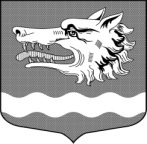 Администрация муниципального образования Раздольевское сельское поселение муниципального образования Приозерский муниципальный район Ленинградской областиП О С Т А Н О В Л Е Н И Е19 декабря 2017 года                                                                                  № 241«О   комиссии   по   соблюдению  требований к   служебному   поведению   муниципальныхслужащих    и    урегулированию    конфликта интересов  в  администрации  муниципальногообразования Раздольевское сельское поселение»В соответствии с Федеральными законами от 2 марта 2007 года № 25-ФЗ «О муниципальной службе в Российской Федерации» и от 25.12.2008 года № 273-ФЗ «О противодействии коррупции»; Указами Президента Российской Федерации от 01 июля 2010 года № 821 «О комиссиях по соблюдению требований к служебному поведению федеральных государственных служащих и урегулированию конфликта интересов» и от 08 марта 2015 года, Постановлением администрации МО Раздольевское сельское поселение МО Приозерский муниципальный район Ленинградской области от 20 октября  2017 года № 181 «Об утверждении Положения о комиссии по соблюдению требований к служебному поведению муниципальных служащих и урегулированию конфликта интересов администрации МО Раздольевское сельское поселение» администрация муниципального образования Раздольевское сельское поселениеП О С Т А Н О В Л Я Е Т: 1. Создать комиссию по соблюдению требований к  служебному поведению муниципальных служащих и урегулированию конфликта интересов в администрации  муниципального образования Раздольевское сельское поселение (приложение 1).	2. Считать утратившим силу:- постановление администрации МО Раздольевское сельское поселение от 15 ноября 2010 года  № 70 «О комиссии по соблюдению требований к служебному поведению муниципальных служащих и урегулированию конфликта интересов в администрации МО Раздольевское сельское поселение»- постановление администрации МО Раздольевское сельское поселение от 25 августа 2015 года  № 209 «О внесении изменений в постановление администрации МО Раздольевское сельское поселение  от 15.11.2010 № 70 «О комиссии по соблюдению требований к служебному поведению муниципальных служащих и урегулированию конфликта интересов в администрации МО Раздольевское сельское поселение»3. Данное постановление подлежит опубликованию в средствах массовой информации и вступает в силу на следующий день после его официального опубликования.Глава администрации                                                                 А.Г. СоловьевЕ.А. Михайлова66- 725Разослано: дело- 2, прокуратура-1.                                                         					Приложение 1                                                           к постановлению администрации МО Раздольевское сельское поселение                                                                                  от 19.12.2017 г. №  241СОСТАВ КОМИССИИпо соблюдению требований к служебному поведению муниципальных служащих и урегулированию конфликта интересов в администрации  муниципального образования Раздольевское сельское поселениеПредседатель комиссииШехмаметьева Алена Шамильевна - зам. главы администрации МО                                                                  Раздольевское сельское поселениеЗаместитель председателя комиссииОкунев Владимир Павлович            - депутат Совета депутатов МО                                                                    Раздольевское сельское поселение  Секретарь комиссииМихайлова Елена Анатольевна      - ведущий специалист администрации Члены комиссии:Лавров Алексей Иванович              - участковый инспекторЗабаева Вера Николаевна               - Председатель Совета ветерановПредставитель Приозерского Политехнического колледжа